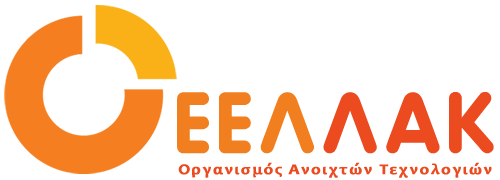 Τετάρτη, 18 Νοεμβρίου 2020ΔΕΛΤΙΟ ΤΥΠΟΥ Αυτό τo Σαββατοκύριακο 21 & 22 Νοεμβρίου η  FOSSCOMM 2020Στις 21 & 22 Νοεμβρίου 2020 διοργανώνεται η FOSSCOMM 2020, το μεγαλύτερο ετήσιο συνέδριο ανοιχτού λογισμικού και τεχνολογιών στη Ελλάδα. Η φετινή FOSSCOMM διεξάγεται μέσω διαδικτύου και διοργανώνεται από το Πανεπιστήμιο Δυτικής Μακεδονίας.H Fosscomm οργανώνεται από τις Ελληνικές κοινότητες του Ελεύθερου και Ανοιχτού Λογισμικού σε διαφορετική πόλη κάθε χρόνο, και συμμετέχουν σε αυτή κοινότητες, προγραμματιστές και εταιρείες που ασχολούνται με τις Ανοιχτές Τεχνολογίες. Στη Fosscomm συμμετέχουν κάθε χρόνο περισσότεροι από 800 σύνεδροι. Μέχρι τώρα έχουν διοργανωθεί συνολικά 12 συνέδρια Fosscomm ξεκινώντας από το 2008 σε Αθήνα, Λάρισα, Θεσσαλονίκη, Πάτρα, Σέρρες, Αθήνα, Λαμία, Αθήνα, Πειραιά, Αθήνα, Ηράκλειο και Λαμία αντίστοιχα.Φέτος η Fosscomm θα πραγματοποιηθεί διαδικτυακά στις 21 και 22 Νοεμβρίου, και θα περιλαμβάνει πάνω από 40 ομιλίες και εργαστήρια (workshops) σε θέματα Ανοιχτού λογισμικού, Ανοιχτού περιεχομένου, Ανοιχτών δεδομένων, Ανοιχτών τεχνολογιών, Ανοιχτής σχεδίασης και Ανοιχτών αδειών. Θα συγκεντρωθούν διαδικτυακά, μέλη από την ακαδημαϊκή κοινότητα, το χώρο των κοινών, τις κοινότητες ανοιχτού λογισμικού, ευρωπαϊκούς οργανισμούς, τις κοινότητες ανοιχτών τεχνολογιών, τις εταιρείες που παρέχουν υπηρεσίες ανοιχτού λογισμικού και όσοι ασχολούνται ή ενδιαφέρονται να ασχοληθούν με τον ανοιχτό κώδικα και τις ανοιχτές τεχνολογίες.Κατά την διάρκεια της φετινής FOSSCOMM θα έχετε την ευκαιρία να παρακολουθήσετε ομιλίες για θέματα όπως:Τη νέα στρατηγική λογισμικού ανοιχτού κώδικα της Ευρωπαϊκής Επιτροπής από τον Ευάγγελο Τσαβαλόπουλο (Επικεφαλής του Open Source Programme Office (OSPO) της Ευρωπαϊκής Επιτροπής),Τον ρόλο του Ελεύθερου Λογισμικού κατά την διάρκεια της Πανδημίας και την σημασία να διατίθεται με ελεύθερες άδειες το λογισμικό που χρηματοδοτείται από το Δημόσιο, από τον Alexander Sander ( FSFE EU Policy Manager),Τον ρόλο του Ανοιχτού Λογισμικού στην πολιτική του Δημοσίου από τον Sivan Pätsch (Research Director στο Open Forum Europe)Τα 10 χρόνια του Libreoffice και τον ρόλο του στην ελευθερία των χρηστών από τον Italo Vignoli (Ιδρυτικό μέλος του The Document Foundation, επικεφαλής του Associazione LibreItalia, και μέλος του Open Source Initiative (OSI)),Το έργο ανοιχτού hardware Epidose από τον Διομήδη Σπινέλλη (Πρόεδρος του Οργανισμού Ανοιχτών Τεχνολογιών - Καθηγητής ΟΠΑ),Την παρουσίαση έργων ανοιχτών τεχνολογιών από σχολεία που διακρίθηκαν στον Πανελλήνιο Διαγωνισμό Ανοιχτών Τεχνολογιών στην Εκπαίδευση,Και δεκάδες άλλα θέματα Ανοιχτού λογισμικού, Ανοιχτού περιεχομένου, Ανοιχτών δεδομένων, Ανοιχτών τεχνολογιών, Ανοιχτής σχεδίασης και Ανοιχτών αδειών.Μπορείτε να δείτε το αναλυτικό πρόγραμμα της FOSSCOMM 2020 εδώ και μπορείτε να εγγραφείτε για να την παρακολουθήσετε ζωντανά μέσω της σελίδας της FOSSCOMM.Δείτε την ιστοσελίδα της FOSSCOMM 2020Ακολουθήστε την FOSSCOMM 2020 στο Facebook, στο twitter @fosscomm2020 ____Ο Οργανισμός Ανοιχτών Τεχνολογιών - ΕΕΛΛΑΚ ιδρύθηκε το 2008, σήμερα αποτελείται από 31 Πανεπιστήμια, Ερευνητικά Κέντρα και κοινωφελείς φορείς. Ο Οργανισμός Ανοιχτών Τεχνολογιών - ΕΕΛΛΑΚ έχει ως κύριο στόχο να συμβάλλει στην ανοιχτότητα και ειδικότερα στην προώθηση και ανάπτυξη των Ανοιχτών Προτύπων, του Ελεύθερου Λογισμικού, του Ανοιχτού Περιεχομένου, των Ανοιχτών Δεδομένων και των Τεχνολογιών Ανοιχτής Αρχιτεκτονικής στο χώρο της εκπαίδευσης, του δημόσιου τομέα και των επιχειρήσεων στην Ελλάδα, ενώ παράλληλα φιλοδοξεί να αποτελέσει κέντρο γνώσης και πλατφόρμα διαλόγου για τις ανοιχτές τεχνολογίες. Ανάμεσα στους φορείς που συμμετέχουν στον Οργανισμό Ανοιχτών Τεχνολογιών - ΕΕΛΛΑΚ είναι τα πιο πολλά ελληνικά Πανεπιστήμια και Ερευνητικά Κέντρα, ενώ για την υλοποίηση των δράσεων της ο Οργανισμός Ανοιχτών Τεχνολογιών - ΕΕΛΛΑΚ βασίζεται στην συνεργασία και ενεργή συμμετοχή των μελών της και της ελληνικής κοινότητας χρηστών και δημιουργών Ελεύθερου Λογισμικού, Ανοιχτού Περιεχομένου και Τεχνολογιών Ανοιχτής Αρχιτεκτονικής. Ο Οργανισμός Ανοιχτών Τεχνολογιών - ΕΕΛΛΑΚ εκπροσωπεί τα Creative Commons (wiki.creativecommons.org/Greece), είναι ιδρυτικό μέλος του COMMUNIA (www.communia-association.org), είναι ο ελληνικό κόμβος για το Open Data Institute (opendatainstitute.org), και είναι μέλος του Open Budget Initiative (internationalbudget.org/what-we-do/major-ibp-initiatives/open-budget-initiative).Επικοινωνία: Έλενα Μπάρκα 210 2209380, info at eellak.gr